Anton Aškerc, Mejnik Sejm bil je živ. Prodal i on je Lahomtam par volov.Zakasnil se je. V pozni, temni nočisam gre domov.»Hm, pravijo, da ni baš varno ititod obsorej!Popotnike da včasi rado strašiob cesti tej.Pa bil je Martin svoje dni vojak vam,na straži stal,ponoči čul tam uro biti vsako pa bi se bal?!Še pri Custozzi bal se nisem smrti,zrl ji v oči pa tukaj mar ko dete bi trepetal,če list šušti?«Dospe do svoje hoste ... Čuj, iz teme:»Joj! kam bi del?« »Kaj?  Kdo si božji?  Kam naj deneš, vprašaš? I, kjer si vzel!«»Vzel sem med svojoj bil in tvojoj lastjomejnik le-ta,presadil ga skrivaj na last sem tvojoza sežnja dva!Oh, in sedaj, odkar moj duh odplavalna oni svet,nazaj ga nosim, kamen ta prekleti,pač sto že let!Oh, to teži!« Zabliska se: Po cestipred njim sopečpripognjen stopa sosed Vid, na ramimejnik noseč! ...Pa bil je Martin svoje dni vojak vam,in ni se bal ...Kako nocoj domov je prišel s sejma,pa le ni znal!A čudno prineso mu vsi novico,ko sine svit:»Sinoč umrl je nagle smrti sosed,mejaš naš  Vid!«1. Kaj veš o Aškerčevem življenju, življenjski usodi in miselnosti?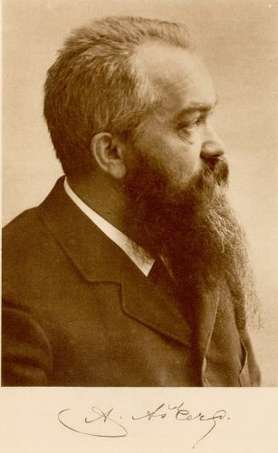 ________________________________________________________              __________________________________________________________________________________________________________________________________________________________________________________________________________________________________________________________________________________________2. Kakšno je ozračje v baladi Mejnik?_________________________________________________________________________________________________________________________________________________________________________________________________________________________________3. Opiši dogajalni prostor in čas v baladi._________________________________________________________________________________________________________________________________________________________________________________________________________________________________4. Kako razumeš dogodek, ki je v središču balade? Kot učinek nadnaravnih sil ali kot posledico stvarnega stanja?_________________________________________________________________________________________________________________________________________________________________________________________________________________________________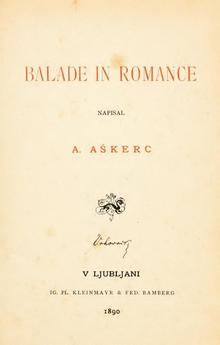 5. Kakšna je vloga pripovedovanja, monologa in dialoga?__________________________________________________________________________________________________________________________________________________________________________________________________________________________________________________________________________________________________________________________________6. Zakaj je Mejnik balada, razloži tudi zgradbo (dramski trikotnik) balade.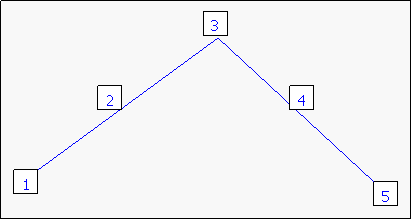  __________________________________________________________________________ __________________________________________________________________________ __________________________________________________________________________  __________________________________________________________________________7. Kako gleda pripovedovalec na kmečke ljudi? Jih romantično idealizira ali razkriva njihov stvarni položaj? __________________________________________________________________________ __________________________________________________________________________ __________________________________________________________________________8. Analiziraj verze v eni od kitic!____________________________________________________________________________________________________________________________________________________________________________________________________________________________________________________________________________________________________________9. Kakšen je Aškerčev jezikovni slog v tej baladi? Uporablja retorične figure in katere? Kako je z metaforiko?___________________________________________________________________________ ______________________________________________________________________________________________________________________________________________________10. Predstavi Aškerčev pesniški nazor. Predstavljen je tudi v njegovi pesmi Moja Muza. Moja MuzaMoja Muza ni mehkužnabledolična gospodična;Črnogorka je, Špartankadeva zdrava, ognjevita.Moja Muza ne posedav mesečini v polusanjah,ona ljubi jasne dneve,ljubi vroče sončne žarke.Moja Muza se ne jočenad svetovnim gorjem bridkim,resno kliče le na delo,ki naj spasi nas edino! – V levi baklo, v desni handžarkvišku dviga moja Muza;razsvetljuje teme kletein s tirani se bojuje.___________________________________________________________________________ ______________________________________________________________________________________________________________________________________________________Viri: – http://www.s-sers.mb.edus.si/gradiva/w3/slo//043_mejnik/02_obravnava.html, 20. 8. 2018– Kos, Tomo Kos: Svet književnosti 2. Maribor: Obzorja, 2000.– Pavlič, Dović, Lah, Rovtar, Perko: Berilo 2, Umetnost besede. Ljubljana: Mladinska knjiga, 2008. – Cuderman, Fatur, Koler, Korošec, Krakar - Vogel, Poznanovič, Špacapan: Branja 2. Ljubljana: DZS, 2001.